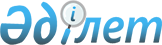 Об утверждении Правил о порядке проведения раздельных сходов местного сообщества и определения количества представителей жителей села, улицы, многоквартирного жилого дома для участия в сходе местного сообщества на территории города Уральск
					
			Утративший силу
			
			
		
					Решение Уральского городского маслихата Западно-Казахстанской области от 27 февраля 2014 года № 20-3. Зарегистрировано Департаментом юстиции Западно-Казахстанской области 2 апреля 2014 года № 3472. Утратило силу решением Уральского городского маслихата Западно-Казахстанской области от 20 сентября 2023 года № 5-9
      Сноска. Утратило силу решением Уральского городского маслихата Западно-Казахстанской области от 20.09.2023 № 5-9 (вводится в действие по истечении десяти календарных дней после дня первого официального опубликования).
      Сноска. Заголовок решения изложен в новой редакции на государственном языке, текст на русском языке не меняется решением Уральского городского маслихата Западно-Казахстанской области от 22.12.2022 № 22-10 (вводится в действие со дня первого официального опубликования).
      В соответствии с Законом Республики Казахстан от 23 января 2001 года "О местном государственном управлении и самоуправлении в Республике Казахстан" и постановлением Правительства Республики Казахстан от 18 октября 2013 года № 1106 "Об утверждении Типовых правил проведения раздельных сходов местного сообщества" Уральский городской маслихат РЕШИЛ:
      1. Утвердить прилагаемые Правила о порядке проведения раздельных сходов местного сообщества и определения количества представителей жителей села, улицы, многоквартирного жилого дома для участия в сходе местного сообщества на территории города Уральск.
      2. Настоящее решение вводится в действие со дня первого официального опубликования. Правила о порядке проведения раздельных сходов местного сообщества и определения количества представителей жителей села, улицы, многоквартирного жилого дома для участия в сходе местного сообщества на территории города Уральск
      Сноска. Правила - в редакции решения Уральского городского маслихата Западно-Казахстанской области от 22.12.2022 № 22-10 (вводится в действие со дня первого официального опубликования) Глава 1. Общие положения
      1. Настоящие Правила о порядке проведения раздельных сходов местного сообщества и определения количества представителей жителей села, улицы, многоквартирного жилого дома для участия в сходе местного сообщества на территории города Уральск (далее - Правила) разработаны в соответствии с Законом Республики Казахстан от 23 января 2001 года "О местном государственном управлении и самоуправлении в Республике Казахстан" и постановлением Правительства Республики Казахстан от 18 октября 2013 года № 1106 "Об утверждении Типовых правил проведения раздельных сходов местного сообщества" и устанавливают порядок проведения раздельных сходов местного сообщества и определяют количество представителей жителей села, улицы, многоквартирного жилого дома на территории города Уральск.
      2. В настоящих Правилах используются следующие основные понятия:
      1) местное сообщество – совокупность жителей (членов местного сообщества), проживающих на территории соответствующей административно-территориальной единицы, в границах которой осуществляется местное самоуправление, формируются и функционируют его органы;
      2) раздельный сход местного сообщества – непосредственное участие жителей (членов местного сообщества) села, микрорайона, улицы, многоквартирного жилого дома в избрании представителей для участия в сходе местного сообщества. Глава 2. Порядок проведения раздельных сходов местного сообщества
      3. Для проведения раздельного схода местного сообщества территория поселков, сельского округа подразделяется на участки (села, микрорайоны, улицы, многоквартирные жилые дома).
      4. На раздельных сходах местного сообщества избираются представители для участия в сходе местного сообщества в количестве не более трех человек.
      5. Раздельный сход местного сообщества созывается и организуется акимами поселков, сельского округа.
      6. О времени, месте созыва раздельных сходов местного сообщества и обсуждаемых вопросах население местного сообщества оповещается акимами поселков, сельского округа не позднее чем за десять календарных дней до дня его проведения через средства массовой информации или иными способами.
      7. Проведение раздельного схода местного сообщества в пределах села, микрорайона, улицы, многоквартирного жилого дома организуется акимами поселков, сельского округа.
      При наличии в пределах микрорайона или улицы многоквартирных домов, раздельные сходы многоквартирного дома не проводятся.
      8. Перед открытием раздельного схода местного сообщества проводится регистрация присутствующих жителей соответствующего села, микрорайона, улицы, многоквартирного жилого дома, имеющих право в нем участвовать.
      Раздельный сход местного сообщества считается состоявшимся при участии не менее десяти процентов жителей (членов местного сообщества), проживающих в данном селе, микрорайоне, улице, многоквартирном доме и имеющих право в нем участвовать.
      9. Раздельный сход местного сообщества открывается акимами поселков, сельского округа или уполномоченным ими лицом.
      Председателем раздельного схода местного сообщества являются акимы поселков, сельского округа или уполномоченное ими лицо.
      Для оформления протокола раздельного схода местного сообщества открытым голосованием избирается секретарь.
      10. Кандидатуры представителей жителей села, микрорайона, улицы, многоквартирного жилого дома для участия в сходе местного сообщества выдвигаются участниками раздельного схода местного сообщества в соответствии с количественным составом, утвержденным городским маслихатом.
      11. Голосование проводится открытым способом персонально по каждой кандидатуре. Избранными считаются кандидаты, набравшие наибольшее количество голосов участников раздельного схода местного сообщества.
      12. На раздельном сходе местного сообщества ведется протокол, который подписывается председателем и секретарем и передается в аппараты акимов поселков, сельского округа.
					© 2012. РГП на ПХВ «Институт законодательства и правовой информации Республики Казахстан» Министерства юстиции Республики Казахстан
				
      Председатель сессии

С. Карекенов

      Секретарь маслихата

М. Сатыбалдиев
Приложение
к решению Уральского
городского маслихата
от 27 февраля 2014 года № 20-3